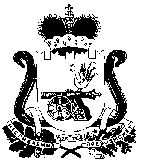 АДМИНИСТРАЦИЯ ЛЕНИНСКОГО СЕЛЬСКОГО ПОСЕЛЕНИЯПОЧИНКОВСКОГО РАЙОНА СМОЛЕНСКОЙ ОБЛАСТИР А С П О Р Я Ж Е Н И Е В соответствии решением Совета депутатов Ленинского сельского поселения Починковского района Смоленской области от 27.07.2011 № 21 «Об утверждении Положения о порядке управления и распоряжения муниципальной собственностью муниципального образования Ленинского сельского поселения Починковского района Смоленской области» (в редакции решения Совета депутатов Ленинского сельского поселения Починковского района Смоленской области от 16.02.2018 г. № 10, от 20.02.2020 г. № 03):Принять безвозмездно в собственность Ленинского сельского поселения Починковского района Смоленской области имущество, согласно Перечню имущества, находящегося в собственности муниципального образования Починковского городского поселения Починковского района Смоленской области и передаваемого безвозмездно в собственность Ленинского сельского поселения Починковского района Смоленской области.Специалисту 1 категории – главному бухгалтеру Администрации Ленинского сельского поселения Починковского района  Смоленской области осуществить передачу имущества по акту приема-передачи. Контроль за исполнением данного распоряжения оставляю за собой.Глава муниципального образованияЛенинского сельского поселенияПочинковского района Смоленской области                                       Летова О.Е.Перечень имущества, находящегося в собственности муниципальногообразования Починковского городского поселения Починковского районаСмоленской области и принимаего безвозмездно в собственность Ленинского сельского поселения Починковского района Смоленской областиот24 июня 2022 года№046О принятии имущества муниципального образования Починковского городского поселения Починковского района Смоленской области в собственность Ленинского сельского поселения Починковского района Смоленской областиПриложение к распоряжению Администрации Ленинского сельского поселения Починковского района Смоленской области                                                                                         от «24» июня 2022 года № 046№ п/пНаименование объекта (полное)КоличествоЦена за единицу, руб.Стоимость,руб.1Контейнер для ТБО (размер 700*900*1100 мм, толщина металла S=1.5мм)56000,0030000,00